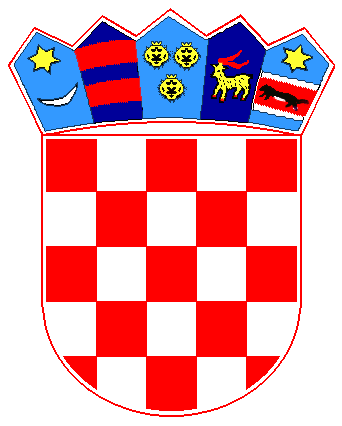              REPUBLIKA HRVATSKA        OPĆINSKI SUD U KOPRIVNICI    48000 KOPRIVNICA - Hrvatske državnosti 5         URED PREDSJEDNICE SUDABroj: 7 Su-155/2021-9. Koprivnica, 14. svibnja 2021.O B A V I J E S T uz Javni natječaj Općinskog suda u Koprivnici za radno mjesto sudski savjetnik I. vrste – 1 izvršitelj/ica u Općinskom sudu u Koprivnici Opis poslova:-sudski savjetnik sudjeluje u suđenju i samostalno provodi određene sudske postupke, ocjenjuje dokaze i utvrđuje činjenice, predlaže i izrađuje nacrte sudskih odluka, po ovlaštenju suca objavljuje odluke, te obavlja druge poslove koje mu povjeri predsjednik suda, kao i stručne poslove određene Zakonom ili Sudskim poslovnikom, te Pravilnikom o radu u sustavu eSpisPodaci o plaći:podaci o plaći radnog mjesta za koje se vrši prijem propisani su u Uredbi o nazivima radnih mjesta i koeficijentima složenosti poslova u državnoj službi („Narodne novine“ broj 37/01, 38/01-ispravak., 71/01, 89/01, 112/01, 7/02-ispravak, 17/03, 197/03, 21/04, 25/04-ispravak, 66/05, 131/05, 11/07, 47/07, 109/07, 58/08, 32/09, 140/09, 21/10, 38/10, 77/10, 113/10, 22/11, 142/11, 31/12, 49/12, 60/12, 78/12, 82/12, 100/12, 124/12, 140/12, 16/13, 25/13, 52/13, 96/13, 126/13, 2/14, 94/14, 140/14, 151/14, 76/15, 100/15, 71/18 i 73/19) koja je objavljena na web stranici „Narodnih novina“ (www.nn.hr).plaća službenika čini umnožak koeficijenta složenosti poslova radnog mjesta i osnovice za izračun plaće, uvećan za 0,5% za svaku navršenu godinu radnog staža.
Način testiranja kandidata:Na testiranje pozivanju se svi kandidati koji ispunjavaju formalne uvjete iz javnog natječaja, a čije su prijave pravodobne i potpune.Testiranje kandidata sastoji se od:Prva faza – pismena provjera znanja: Prva faza sastoji se od pisane provjere znanja, sposobnosti i vještina bitnih za obavljanje poslova radnog mjesta sudskog savjetnika i to prvi dio od 10 (deset) pitanja iz Zakona o parničnom postupku i Zakona o nasljeđivanju, te drugi dio od 10 (deset) pitanja iz Ovršnog zakona,  Pismena provjera znanja traje ukupno 40 (četrdeset) minuta, odnosno svaki dio pismene provjere znanja traje 20 (dvadeset) minuta, te se kandidatima za svaki dio pismene provjere znanja dodjeljuje od 0 do 10 bodova (nula do deset bodova).Smatra se da je kandidat zadovoljio u prvoj fazi testiranja ako ostvari najmanje po 5 (pet) bodova na svakom dijelu pismene provjere. Kandidat koji ne zadovolji na provedenoj pismenoj provjeri, odnosno dijelu provedene provjere, ne može sudjelovati u daljnjem postupku.Na intervju upućuje se 10 (deset) kandidata koji su ostvarili najveći broj bodova, a ako je u prvoj fazi testiranja zadovoljilo manje od 10 (deset) kandidata, u drugu fazu postupka pozvat će se svi kandidati koji su zadovoljili u svakom dijelu pismene provjere. Razgovor (intervju):Intervju se provodi isti dan po završetku pismene provjere znanja. Razgovor (intervju) provodi Komisija za provedbu javnog natječaja, a koja u razgovoru s kandidatima utvrđuje znanja, sposobnosti i vještine, interese, profesionalne ciljeve i motivaciju kandidata za rad u državnoj službi te rezultate ostvarene u njihovu dosadašnjem radu.Rezultati intervjua vrednuju se bodovima od 0 do 10 (nula do deset). Smatra se da je kandidat zadovoljio na intervjuu ako je dobio najmanje 5 (pet) bodova.Nakon provedenog intervjua Komisija utvrđuje rang-listu kandidata prema ukupnom broju bodova ostvarenih na testiranju i intervjuu.Izvori za pripremanje su:Zakon o parničnom postupku („Narodne novine“ 53/91, 91/92, 58/93, 112/99, 88/01, 117/03, 88/05, 02/07, 84/08, 96/08, 123/08, 57/11, 148/11, 25/13, 89/14, 70/19),Zakon o nasljeđivanju („Narodne novine“ 48/03, 163/03, 35/05, 127/13, 33/15, 14/19)Ovršni zakon („Narodne novine“ 112/12, 25/13, 93/14, 55/16, 73/17, 131/20)VRIJEME ODRŽAVANJA TESTIRANJA BIT ĆE OBJAVLJENO NAKNADNO NA WEB STRANICI OPĆINSKOG SUDA U KOPRIVNICI NAJMANJE 5 (PET) DANA PRIJE ODREĐENOG TESTIRANJA.